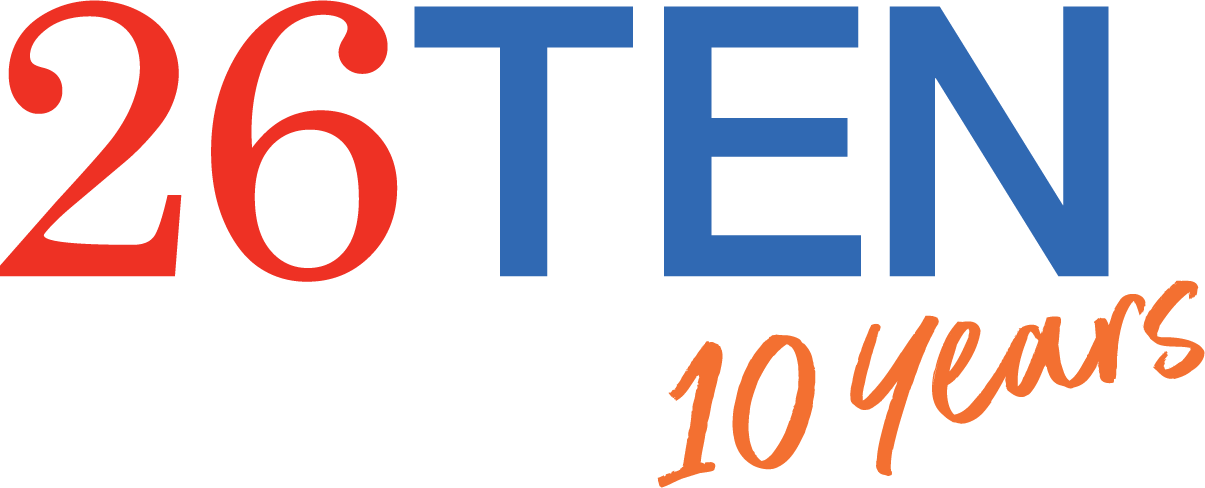 Events - 26TEN Week 2022 as at 24 October 2022To all 26TEN members and supporters, let us know if you would like to include your event at 
email@26ten.tas.gov.auDATEEVENT/activityTIMEWHEREDETAILParticipantsSep – Nov 2022Prize DrawStatewideSubmit a photo, video, drawing or story to share the difference 26TEN has made for you. All entries go into the draw to win one of 26 Woolworths vouchers, valued at $50 each!
Pick up an entry form at your local library or access one from our A decade of making a difference webpage. Ways to enter:Submit at your local libraryEmail 26TEN: email@26ten.tas.gov.auPost to 26TEN, PO Box 623 Hobart TAS 7001Entries close 5pm Monday 31 October 2022 Winners will be drawn the week beginning 7 November 2022.Libraries, 26TEN Members and SupportersOctober Community engagement Hobart LibraryIn 10 to 26 words, what does literacy mean to you? Hobart Library is collecting responses from tutors, learners and staff on the following – “In 10 to 26 words, what does literacy mean to you”. Responses will be displayed in the library in 26TEN week.Staff, literacy volunteers and learnersOctoberCommunity engagement Glenorchy and New Norfolk Libraries5 Book Reading ChallengeGeneral publicOctoberCommunity engagementBridgewater Library‘Tell a friend about literacy support at the library’ flyers - in all holdsGeneral publicOctoberCommunity engagementBridgewater LibraryLolly basket – take a lolly and get a ‘Tell a friend about literacy support at the library’ flyerGeneral publicOctoberCommunity engagementBridgewater LibraryPromote 26TEN to local businesses and increase their awareness of 26TEN and support available.  26TEN steps and chat26TEN business grant information26TEN membershipPromote Plain English workshopsWill contact 20-30 local businesses and provide them with a package of information via email.  Follow up visits to be planned.  OctoberCommunity engagementGeorge Town,Beaconsfield andExeter Libraries26TEN week display of all the learning the community has participated in over the 10 years. Grocery basket competition. General publicOctoberCommunity engagementKingston library‘Your favourite word’ activity.General publicMon 24 - Fri 28 OctoberCommunity engagementAll weekGeorge Town LibraryLocal businesses to display a 26TEN poster in their shop window for the week and have conversations with their customers with small give aways to hand out.General publicLocal businessesMon 24 - Fri 28 OctoberCommunity engagementAll weekDevonport Library26TEN T-shirts will be worn by staff throughout the week.Mon 24 - Fri 28 OctoberCommunity engagementAll weekHuon Valley Libraries:Huonville, Cygnet and GeevestonWeeklong activitiesThe Longest Word: Grab a handful of Scrabble letter tiles and use them to make the longest word you can.How Many Ways Can You Make 10? Use the digit and operations tiles provided to calculate 10 (eg 2 x 5 = 10, ¼ x 100 = 10, 43 – 33 = 10, 2 x {7 = 3} = 10 etc)26TEN Prize Draw CompetitionGuess How Many Lollies are in the JarDisplays of client quotes of how 26TEN has made a difference in their livesGeneral publicMon 24 - Fri 28 OctoberCommunity engagementAll weekRosny LibraryLibrary staff will wear outfits/costumes from their favourite decade, wear 26TEN badges and be roaming ambassadors.General publicMon 24 OctoberDigital Workshop - - Assistive technology10-11amHobart LibraryAssistive technology can support users to read and write text with their device, including speech to text and translate options. Making use of apps and functions on common in-built in devices. It also gives examples of various internet and app-based resources that are free.General publicBooking via EventbriteMon 24 OctoberDigital Workshop - - Manage your MyGov2-3pmHobart LibraryDigital Skills session exploring the new MyGov websiteGeneral publicBooking via EventbriteTue 25 OctoberBreakfast8-9:30amBurnie LibraryA service providers breakfast and thank you eventWed 26 OctoberCelebration and Morning Tea10-11amHobart LibraryCelebrate 10 years of 26TEN as we mark the achievements made in raising adult literacy and numeracy in Tasmania. This event also provides the opportunity to view response from the ‘In 10 to 26 words, what does literacy mean to you?’ activity. General public, Hobart Library tutors, learners and staff including 26TEN team.Wed 26 OctoberMorning Tea10-11:30amGlenorchy LibraryMorning tea celebrationFor past and present coordinators and tutors. Sue MKerracher, Natalie and Trish invited.Contact: Simon Burrett, Literacy Coordinator, Glenorchy Library Wed 26 OctoberMorning TeaGeorge Town,Beaconsfield,Exeter LibrariesCelebration with 26TEN birthday cakeLearners and literacy tutorWed 26 OctoberMorning Tea10:30-11amDeloraine LibraryMorning tea and a guessing competition – how many chocolates are in the bag?General publicWed 26 OctoberMorning Tea10amKingston LibraryMoring tea with 26TEN birthday cake.Sue McKerracher to attend.Weds 26 OctoberVolunteer Tutor GraduationandMorning Tea10 - 11amHuon 26TEN CommunityHuonville LibraryTutor graduations26TEN morning tea for all tutors and learners at the Huonville Library.Huon 26TEN Steering Committee and 26TEN members from the Huon Valley invited.Wed 26 OctoberMorning Tea11am Burnie Library10-Year Anniversary Launch, showing the videos, with light refreshmentsFirst floor General publicWed 26 OctoberVolunteer Tutor Graduation, Book Launch and Morning Tea11am-12pmClarence Plains 26TEN Community Clarence Plains Child and Family Learning Centre foyer26TEN lutruwita Love Stories Launch and Tutor GraduationBook launch with reading by local authors, graduation certificate hand out to 3 local graduates followed by morning tea with the community.Story Authors, Community Members, CPCFLC staff, Service Providers in the Clarence Plains area, 26TEN representative, Rosny Library Staff, attendees from the CPCFLC Birthday eventWed 26 OctoberVolunteer Tutor Graduation11am-1pmLaunceston 26TEN Community at the BoathouseVolunteer Graduation- Celebration of our 1 year, 26TEN’s 10 years- Networking- Group art project (to be confirmed)STarting POint Neighbourhood House staff and volunteers, 26TEN Communities learners and support workers, local community.Wed 26 OctoberVolunteer Tutor GraduationGlenorchy 26TEN CommunityWed 26 OctoberCommunity engagementAll dayBurnie LibraryFull day activitiesCompetitions – Guess how many lollies are in the Jar, treasure hunt, lucky door prizes, games challengeGive-a-waysRock and Rhyme Story Time Face paintingLearn about the Orb (bookable session)Large (outdoor) games will be set up all day (scrabble, dominos, Jenjo and checkers (10 am – 4 pm) Service Provider stalls 10 am – 4 pm, Volunteering Tas, UTAS, Tas TAFE, Burnie Community House, Burnie Works, West Northwest etc.eResource session (bookable) to get access to free ebooks and magazinesFree book pack (limited) for new members on the day.Invitations to Coalition members, 26TEN supporters, local service providers and the 150+ volunteers that have provided literacy and numeracy support to clients of the Burnie Library over the last ten years.Weds 26 OctoberCommunity engagementAll dayRosny LibraryFull day activities26TEN pop-up marquee on the library lawn with information and staff to answer questionsFree barbecue provided by the Salvation ArmyStaff will encourage and facilitate families to have fun with the Story Walk (reading outdoors)“Literacy scavenger hunt’ in the gardens. Clues will be provided to assist in finding the hidden letters. Participants need to make a word using the letters they have found to enter a draw to win a prize.Invite families from the 26TEN Community at Clarence Plains to attend and organise a bus for transport if requiredGeneral publicWeds 26 OctoberCommunity engagementSorell LibraryTeddy Bears’ PicnicThis activity brings together families, and carers together to celebrate the joy of reading. The Literacy Coordinator takes the opportunity to outline the aims of 26TEN and how people can get or offer help with reading, writing and maths. There will also be 26TEN-themed goodie bags to give away.General publicWeds 26 OctoberMorning TeaSorell LibraryFor volunteer tutorsWeds 26 OctoberAfternoon Tea1:30-2pmLongford LibraryAfternoon tea and a guessing competition – how many chocolates are in the bag?General publicWeds 26 OctoberAfternoon Tea2:30-3:30pmNew Norfolk LibraryAfternoon teaGeneral publicWeds 26 OctoberAfternoon TeaSmithton LibraryAfternoon tea to celebrate achievements and ensure that new service providers are aware of the support available through the program.Open invitation and by invitation to network.For service providers, tutors and clients. Weds 26 OctoberPlain English WorkshopKingston libraryGeneral public Booking via EventbriteWed 26 October26TEN Steps and Chat Session2-3pmHobart LibraryDid you know that 1 in 2 Tasmanian adults struggle with low-level literacy and numeracy? Come along to this session to find out why, how to identify the signs and where to refer people for help.General public and staffBooking via EventbriteWed 26 OctoberAfternoon Tea3-3:30pmWestbury LibraryAfternoon tea and a guessing competition – how many chocolates are in the bag?General publicWed 26 OctoberMorning or afternoon teaDevonport LibraryWed 26 OctoberAfternoon teaSmithton LibraryFor service providers, tutors and clients. Open invitation and direct invitation to the network. Wed 26 OctoberStaff engagement Devonport Library26TEN Steps at staff meetingLibrary staffWed 26 OctoberEvening event5:30-6:30pmDevonport LibraryCelebrating ‘A Decade of Making a Difference’ at the Devonport Library with light refreshments.For past and current volunteers and learners, former Devonport Catchment managers and Literacy Coordinators, 26TEN local community members, members of the 26TEN Coalition.Weds 26 OctoberGovernment House event6-7pmGovernment House, HobartOfficial 26TEN Week event hosted by Her Excellency the Hon. Barbara Baker AC.Launch of 26TEN 10-Year Anniversary mini documentary and videos.Representatives from ten years of 26TEN including learners, volunteers, services, businesses, communities and GovWeds 26 OctoberSteps Awareness Literacy training7pmNew Norfolk Salvation Army OfficeDerwent Valley Future Action GroupDerwent Valley Future Action GroupThurs 27 OctoberStaff engagement Devonport Library26TEN Steps at staff meetingLibrary staffThurs 27 OctoberDay of Delight Family Literacy focusGeeveston Community CentreMon 31 OctoberPrize Draw closing date5pmStatewideWeek starting Monday 7 November Winners of Prize Draw announcedOnline